ПАМЯТКА ДЛЯ СОБСТВЕННИКОВ ПОМЕЩЕНИЙ МНОГОКВАРТИРНЫХ ДОМОВ ПО УЧАСТИЮ В МУНИЦИПАЛЬНОЙ ПРОГРАММЕ ФОРМИРОВАНИЯ СОВРЕМЕННОЙ ГОРОДСКОЙ СРЕДЫ НА 2017 ГОДРуководствуясь ст. 14 Федерального закрна от 6 октября 2003 года № 131-ФЗ «Об общих принципах организации местного самоуправления в Российской Федерации», Постановлением «Об утверждении Порядка представления, рассмотрения и оценки предложений заинтересованных лиц о включении дворовых территрии в муниципальную программу формирования современной городской среды на территории г.Южи в 2017 году, Порядка представления рассмотрения и оценки предложений граждан, организаций о включении в муниципальную программу формирования современной городской среды на территории г.Южи на 2017 год общественной территории, подлежащей благоустройству в 2017 году» от 01.03.2017 г. № 190-пДля включения в муниципальную программу, до 30 апреля 2017 года заинтересованным лицам необходимо:1. Организовать и провести внеочередное общее собрание собственников помещений многоквартирного дома. Рекомендуем проводить общее собрание в очно-заочной форме. Решение оформить протоколом внеочередного общего собрания многоквартирного дома. Примечание: Протокол общего внеочередного собрания должен соответствовать требованиям жилищного законодательства. Количество голосов должно составлять 2/3 от общего числа голосов (ст. 46 ЖК РФ); Заинтересованные лица вправе выбрать любые виды работ, предполагаемые к выполнению на дворовой территории, как из минимального, так и из дополнительного перечня.2. Подать заявку по форме согласно приложения К порядку представления, рассмотрения и оценки предложений заинтересованных лиц о включении дворовой территории в муниципальную программу формирования современной городской среды на территории г Южи в 2017 году. Заявка подписывается представителем собственников и подается в 2-х экземплярах К Заявке прилагается:оригиналы протоколов общих собраний собственников помещений в каждом многоквартирном доме с оригиналами листов голосования, оформленных в соответствии с требованиями действующего законодательства. Решения должны содержать следующую информацию:решение об обращении с предложением по включению дворовой территории в муниципальную программу;перечень работ по благоустройству дворовой территории , сформированной исходя из минимального перечня работ по благоустройству;перечень работ по благоустройству дворовой территории, сформированный исходя из дополнительного перечня работ по благоустройству( в случае принятия такого решения заинтересованными лицами);форма участия: финансирование (при выборе видов работ из дополнительного перечня работ) и (или) трудовое;решение о порядке сбора денежных средств на софинансирование видов работ, выполняемых в рамках дополнительного перечня работ;решение о принятии в состав общего имущества собственников помещений в многоквартирном доме оборудования, малых архитектурных форм, иных некапитальных объектов, установленных на дворовой территории в результате реализации муниципальной программы;обязательство по осуществлению содержания объектов созданных, установленных при реализации муниципальной программы;решение об определении лиц, уполномоченных от имени собственников представлять предложения, дизайн проекты, а так же на участие в контроле за выполнением и приемке работ по благоустройству дворовой территории, заключения договоров по благоустройству в рамках муниципальной программы в целях обеспечения софинансирования (далее представитель)схему с границами территории, предполагаемой к благоустройству;дизайн проект и локальную смету, имеющую положительное заключение государственной экспертизы;фотоматериалы, подтверждающие отсутствие или ненадлежащее состояние соответствующих элементов благоустройства, дворовых территорий.Заявки с прилагаемыми к ней документами подается в Администрацию Южского муниципального района нарочно по адресу: г. Южа, ул. Пушкина, д. 1 каб. 13 на имя первого заместителя  Главы Администрации Южского муниципального района в рабочие дни с 9 ч. 30 мин. До 12ч. 00мин. С 1 марта 2017 года по 30 апреля 2017 года.Приложение 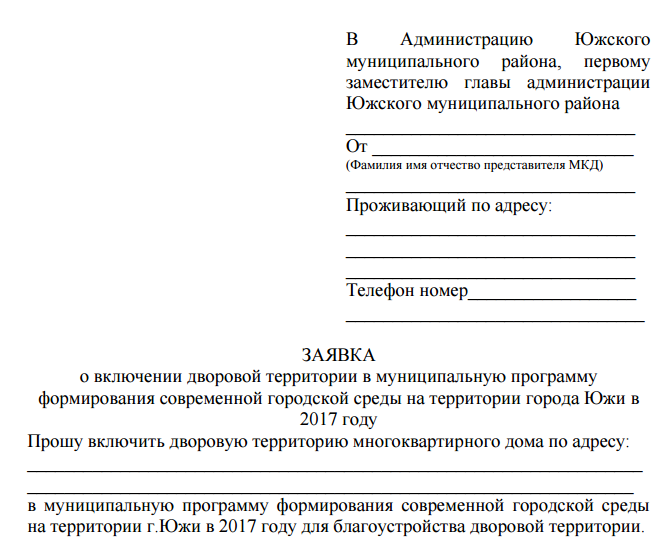 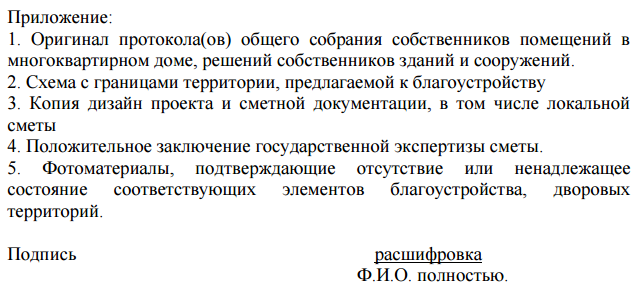 Минимальный перечень работ:Дополнительный перечень работ:Ремонт дворовых проездов и тротуаровОборудование детских и спортивных площадокОбеспечение освещения дворовых территорийОборудование автомобильных парковокУстановка скамеекОзеленениеУстановка урнРемонт имеющейся или устройство новой ливнеотводной системыПланировка территорийУстройство пандусовУстройство контейнерной площадки